Indicador: Tasa de asistencia escolar según rango de edadClave: EaP02DefiniciónNúmero de niños y adolescentes del grupo de edad que asisten a la escuela por cada cien.FórmulaFórmula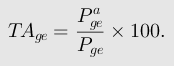 Elementos del cálculoElementos del cálculo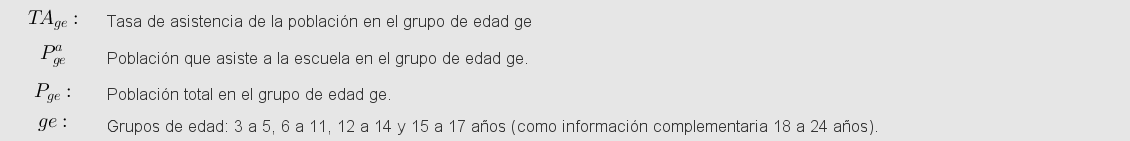 Fuente de la fórmulaFuente de la fórmulaIndicador CS02 del INEE http://www.inee.edu.mx/bie_wr/mapa_indica/2015/PanoramaEducativoDeMexico/CS/CS02/2015_CS02__ab.pdfIndicador CS02 del INEE http://www.inee.edu.mx/bie_wr/mapa_indica/2015/PanoramaEducativoDeMexico/CS/CS02/2015_CS02__ab.pdfUnidad de MedidaTasaObservacionesLa fuente para calcular este indicador son los censos de población y las encuestas en hogares. Los resultados que arroja cada fuente no son estrictamente comparables. Para un análisis histórico lo recomendable es usar uno u otro, exclusivamente.
Para 2010 se usa al Censo de Población, para 2015 la Encuesta Intercensal, para 2012, 2014 y 2016 la ENIGH. Años solicitadosAños solicitados2010; 2012; 2014; 2015; 2016 2010; 2012; 2014; 2015; 2016 Desgloses solicitadosDesgloses solicitadosTotal nacionalPor sexoPor pertenencia étnica (criterio CDI)Por quintil de ingreso nacionalTamaño de localidad: Menos de 2,500 hab.; De 2,500 a 14,999 hab.; De 15,000 a 49,999 hab.; De 50,000 a 99,999 hab.; De 100,000 a 499,999 hab.; De 500,000 o más hab.Total nacionalPor sexoPor pertenencia étnica (criterio CDI)Por quintil de ingreso nacionalTamaño de localidad: Menos de 2,500 hab.; De 2,500 a 14,999 hab.; De 15,000 a 49,999 hab.; De 50,000 a 99,999 hab.; De 100,000 a 499,999 hab.; De 500,000 o más hab.Variable: Tasa de asistencia escolarOrigen de datosINEE. Banco de indicadores Educativos. Indicador CS02a y CS02 b Tasa de asistencia de la población en edades seleccionadas.URLhttp://www.inee.edu.mx/bie_wr/mapa_indica/2015/PanoramaEducativoDeMexico/CS/CS02/2015_CS02__ab.pdfUnidad de medidaPorcentajeVariable: Población que asiste a la escuela y se encuentra en edad idónea para cursar educación básica o media superiorOrigen de datosINEE. Banco de indicadores Educativos. Indicador CS02a y CS02 b Tasa de asistencia de la población en edades seleccionadas.URLhttp://www.inee.edu.mx/bie_wr/mapa_indica/2015/PanoramaEducativoDeMexico/CS/CS02/2015_CS02__ab.pdfUnidad de medidaAlumnosVariable: Población en edad idónea para cursar educación básica o media superiorOrigen de datosINEE. Banco de indicadores Educativos. Indicador CS02a y CS02 b Tasa de asistencia de la población en edades seleccionadas.URLhttp://www.inee.edu.mx/bie_wr/mapa_indica/2015/PanoramaEducativoDeMexico/CS/CS02/2015_CS02__ab.pdfUnidad de medidaPersonas